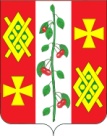 АдминистрациЯ КРАСНОСЕЛЬСКОГО СЕЛЬСКОГОПОСЕЛЕНИЯ ДИНСКОГО РАЙОНАПОСТАНОВЛЕНИЕот 05.07.2016  года                                                                                   № 176село КрасносельскоеОб утверждении Порядка принятия решений о признании безнадежной к взысканию задолженности по платежам в бюджет Красносельского сельского поселения Динского районаВ соответствии с постановлением Правительства Российской Федерации от 6 мая 2016 года № 393 «Об общих требованиях к порядку принятия решений о признании безнадежной к взысканию задолженности по платежам в бюджеты бюджетной системы Российской Федерации», статьей 47.2 Бюджетного кодекса Российской Федерации, руководствуясь Уставом Красносельского сельского поселения Динского района, постановляю:1. Утвердить Порядок принятия решений о признании безнадежной к взысканию задолженности по платежам в бюджет Красносельского сельского поселения Динского района (прилагается).2. Общему отделу администрации Красносельского сельского поселения Динского района обнародовать настоящее постановление и разместить на официальном сайте администрации Красносельского сельского поселения Динского района.3. Контроль за выполнением настоящего постановления оставляю за собой.4. Постановление вступает в силу со дня его подписания.Глава Красносельского  сельского поселения                                                                                 М.В. КнышПРИЛОЖЕНИЕУТВЕРЖДЕНпостановлением администрации
Красносельского сельского поселения Динского района
от 05.07.2016 года № 176ПОРЯДОКпринятия решений о признании безнадежной к взысканию задолженности по платежам в бюджет Красносельского сельского поселения Динского района1. Общие положенияНастоящий Порядок принятия решений о признании безнадежной к взысканию задолженности по платежам в бюджет Красносельского сельского поселения Динского района (далее - Порядок) устанавливает случаи признания безнадежной к взысканию задолженности по платежам в бюджет Красносельского сельского поселения Динского района (далее - местный бюджет), перечень документов, подтверждающих наличие оснований для принятия решений о признании безнадежной к взысканию задолженности по платежам в местный бюджет, и порядок действия комиссии по поступлению и выбытию активов.В целях утверждения настоящего Порядка под задолженностью по платежам в местный бюджет понимается начисленная и не уплаченная в срок недоимка по неналоговым доходам, подлежащим зачислению в местный бюджет, а также пени и штрафы за их просрочку.Признание безнадежной к взысканию задолженности по платежам в местный бюджет осуществляется по результатам проведения инвентаризации перед составлением годовой отчётности (но не ранее 01 октября текущего года).Настоящий Порядок распространяется на следующие виды неналоговых доходов:доходы от использования имущества, находящегося в государственной и муниципальной собственности;доходы от использования земельных участков, находящихся в государственной и муниципальной собственности;штрафы, санкции, возмещение ущерба.Признание задолженности безнадежной к взысканию может производиться при условии применения всех мер к взысканию в соответствии с действующим законодательством.Инициатором признания безнадежной к взысканию задолженности в местный бюджет выступает главный администратор доходов местного бюджета, администратор доходов местного бюджета, на которого возложены полномочия по начислению, учёту и контролю за правильностью исчисления, полнотой и своевременностью осуществления платежей в бюджет, пеней и штрафов по ним (далее - администратор доходов).Администратор доходов выявляет наличие задолженности, осуществляет сбор, оформление необходимых документов и выносит вопрос о признании безнадежной к взысканию задолженности по платежам в местный бюджет на рассмотрение комиссии по поступлению и выбытию активов в целях подготовки решений о признании безнадежной к взысканию задолженности по платежам в местный бюджет (далее - Комиссия).Администратор доходов в течение 5 дней со дня утверждения акта о принятии решения о признании безнадежной к взысканию задолженности по платежам в местный бюджет, осуществляет списание сумм задолженности с балансового учета в соответствии с действующим законодательством Российской Федерации о бухгалтерском учете, но не позднее даты представления годовой отчетности за отчетный период.Администратор доходов ведет реестр списанной задолженности по платежам в местный бюджет по видам неналоговых доходов, согласно приложению № 2 к Порядку.Списание задолженности осуществляется администратором доходов в соответствии с пунктом 5 статьи 47.2 Бюджетного кодекса Российской Федерации.2. Случаи признания безнадежной к взысканию задолженности поплатежам в местный бюджетЗадолженность признается безнадежной к взысканию и подлежит списанию в случаях:Смерти физического лица - плательщика платежей в местный бюджет или объявления его умершим в порядке, установленном гражданским процессуальным законодательством Российской Федерации.Признания банкротом индивидуального предпринимателя - плательщика платежей в местный бюджет в соответствии с Федеральным законом от 26 октября 2002 года № 127-ФЗ «О несостоятельности (банкротстве)» в части задолженности по платежам в местный бюджет, не погашенным по причине недостаточности имущества должника.Ликвидация организации - плательщика платежей в местный бюджет в части задолженности по платежам в местный бюджет, не погашенным по причине недостаточности имущества организации и (или) невозможности их погашения учредителями (участниками) указанной организации в пределах и порядке, которые установлены законодательством Российской Федерации.Принятия судом акта, в соответствии с которым главный администратор доходов местного бюджета утрачивает возможность взыскания задолженности по платежам в местный бюджет в связи с истечением установленного срока ее взыскания (срока исковой давности), в том числе вынесения судом определения об отказе в восстановлении пропущенного срока подачи заявления в суд о взыскании задолженности по платежам в местный бюджет.2.1.5. Вынесения судебным приставом-исполнителем постановления об окончании исполнительного производства и о возвращении взыскателю исполнительного документа по основаниям, предусмотренным пунктами 3 и 4 части 1 статьи 46 Федерального закона от 2 октября 2007 года № 229-ФЗ «Об исполнительном производстве», если с даты образования задолженности по платежам в местный бюджет прошло более пяти лет, в следующих случаях:размер задолженности не превышает размера требований к должнику, установленного законодательством Российской Федерации о несостоятельности (банкротстве) для возбуждения производства по делу о банкротстве;судом возвращено заявление о признании плательщика платежей в местный бюджет банкротом или прекращено производство по делу о банкротстве в связи с отсутствием средств, достаточных для возмещения судебных расходов на проведение процедур, применяемых в деле о банкротстве.2.2. Помимо случаев, предусмотренных пунктом 2.1. Порядка, административные штрафы, не уплаченные в установленный срок, признаются безнадежными к взысканию в случае истечения установленного Кодексом Российской Федерации об административных правонарушениях срока давности исполнения постановления о назначении административного наказания при отсутствии оснований для перерыва, приостановления или продления такого срока.3. Перечень документов, подтверждающих наличие оснований для принятия решений о признании безнадёжной к взысканию задолженности по платежам в местный бюджет3.1. Документами, подтверждающими наличие оснований для принятия решений о признании безнадежной к взысканию задолженности по платежам в местный бюджет и о ее списании, являются:3.1.1. Акт о результатах инвентаризации (ф. 0504835);3.1.2. Инвентаризационная опись расчётов по поступлениям (ф. 0504091);3.1.3. Выписка из отчётности администратора доходов об учитываемых суммах задолженности по уплате платежей в местный бюджет, по форме согласно приложению № 3 к Порядку;3.1.4. Справка администратора доходов о принятых мерах по обеспечению задолженности по платежам в местный бюджет;3.1.5. Документы, подтверждающие случаи признания безнадежной к взысканию задолженности по платежам в местный бюджет:документ, свидетельствующий о смерти физического лица - плательщика платежей в местный бюджет или подтверждающий факт объявления его умершим;документ, содержащий сведения из Единого государственного реестра индивидуальных предпринимателей о прекращении деятельности вследствие признания банкротом индивидуального предпринимателя - плательщика платежей в местный бюджет, из Единого государственного реестра юридических лиц о прекращении деятельности в связи с ликвидацией организации - плательщика платежей в местный бюджет;судебный акт, в соответствии с которым главный администратор доходов утрачивает возможность взыскания задолженности по платежам в местный бюджет в связи с истечением установленного срока ее взыскания (срока исковой давности), в том числе определение суда об отказе в восстановлении пропущенного срока подачи в суд заявления о взыскании задолженности по платежам в местный бюджет;постановление судебного пристава-исполнителя об окончании исполнительного производства при возврате взыскателю исполнительного документа по основаниям, предусмотренным пунктами 3 и 4 части 1 статьи 46 Федерального закона «Об исполнительном производстве».4. Порядок действия комиссии по поступлению и выбытию активов в целях подготовки решений о признании безнадежной к взысканию задолженности по платежам в местный бюджетСостав Комиссии утверждается администратором доходов на постоянной основе.Комиссия в течение пяти рабочих дней рассматривает представленный администратором доходов перечень документов в соответствии с пунктом 3.1 Порядка и подготавливает проект решения о признании безнадежной к взысканию задолженности по платежам в местный бюджет.Решение о признании безнадежной к взысканию задолженности по платежам в местный бюджет принимается администратором доходов на основании документов, подтверждающих обстоятельства, предусмотренные пунктом 2.1 Порядка.Решение о признании безнадежной к взысканию задолженности по платежам в местный бюджет оформляется актом согласно приложению № 1 к Порядку.Оформленный Комиссией акт о признании безнадежной к взысканию задолженности по платежам в местный бюджет утверждается руководителем администратора доходов.Глава Красносельского  сельского поселения                                                                                 М.В. КнышПРИЛОЖЕНИЕ № 1
к Порядку принятия решенийо признании безнадежной к взысканию задолженности по платежам в местный бюджет УТВЕРЖДАЮ Глава Красносельского  сельского поселения _____________(Ф.И.О.)АКТо признании безнадежной к взысканию задолженности по платежам в бюджет Красносельского сельского поселения Динского района«___»_____________20__ г.                                                                            №____________________________________________________________________(полное наименование организации, фамилия, имя, отчество физического лица)_____________________________________________________________________________________________________ (ИНН, ОГРН, КПП)Сведения о платеже, по которому возникла задолженность  _____________________________________________________________________________(КДБ и его полное наименование)сумма задолженности ____________________________ рублей _____ копеек,в том числе: основной долг - ______________________ рублей _____ копеек,пени __________________________________________ рублей _____ копеек,штрафы _______________________________________ рублей _____ копеек,на основании ______________________________________________________(указываются конкретные документы с указанием реквизитов)«____»____________20_____г.Председатель комиссии /___________/_____________                                           (подпись)          (И.О. Фамилия)Члены комиссии /_________/ _____________                                                     (подпись)             (И.О. Фамилия)______________ /_________/ _____________                                                     (подпись)             (И.О. Фамилия)ПРИЛОЖЕНИЕ № 2
к Порядку принятия решенийо признании безнадежной к взысканию задолженности по платежам в местный бюджетРЕЕСТР
списанной задолженности по неналоговым доходам бюджета Красносельского сельского поселения Динского района за ________ год__________________________________________________________________(администратор доходов)                                                                                                                           (руб.)Руководитель ___________________ __________________МП                               (Подпись)                                            (Ф.И.О.)ПРИЛОЖЕНИЕ № 3
к Порядку принятия решенийо признании безнадежной к взысканию задолженности по платежам в местный бюджетВЫПИСКАиз отчетности______________________________________________________	(администратор доходов)об учитываемых суммах задолженности по уплате платежей в бюджет
Красносельского сельского поселения Динского района__________________________________________________________________(наименование организации, ИНН/КПП, Ф.И.О. физического лица, ИНН при наличии)по состоянию на	____________________ года(руб)Руководитель ___________________ __________________МП                               (Подпись)                                            (Ф.И.О.)№п/п•ОснованиепризнаниязадолженностибезнадёжнойНаименованиеорганизации(ИНН/КПП),ФИОфизическоголица(ИНН при наличии)ВиддоходаСроквозникновениязадолженностиСуммасписаннойзадолженности,всегоВ том числе:В том числе:В том числе:№п/п•ОснованиепризнаниязадолженностибезнадёжнойНаименованиеорганизации(ИНН/КПП),ФИОфизическоголица(ИНН при наличии)ВиддоходаСроквозникновениязадолженностиСуммасписаннойзадолженности,всегоВиддоходапеништрафыИТОГО:ИТОГО:ИТОГО:№ п/пВид доходаСроквозникновениязадолженностиВсегозадолженностьВ том числе:В том числе:В том числе:№ п/пВид доходаСроквозникновениязадолженностиВсегозадолженностьВиддоходапеништрафыИТОГО:ИТОГО:ИТОГО: